Безопасное колесо
Вы , конечно, знаете, что дети лучше запоминают информацию , если выполняют что- то практически. Именно поэтому 3 июня в лагере « Зелёный огонёк» проведена игра – практикум « Безопасное колесо» 
Кто может рассказать детям о правилах поведения на дороге доходчиво и интересно? Ну конечно же инспектор ГИБДД Храмова И.В. Внимательно выслушав информацию, дети приступили к практической части. 
Каждый отряд побывал на четырёх станциях. 
На первой станции «Дорожные загадки» дети дружно отвечали на непростые загадки. На станции «Дорожная Ситуация» дети в группах обсуждали, спорили, находили ответы на предложенные ситуации, которые очень связаны с повседневной жизнью детей. На станции «Дорожные ребусы» расшифровывали названия транспортных средств, сигналов светофора, названия проезжей части. Сложить «Дорожные пазлы» оказалось не так -то просто. 
Но самое ответственное задание- ведение велосипеда между препятствиями доверено 1 мальчику и 1 девочке от каждого отряда. 
В кружке дополнительного образования Минеева Е. Н. провела музыкальный ринг по песням о ПДД. Дети пели, инсценировали. 
Думаем, что такая практика запомнится детям надолго.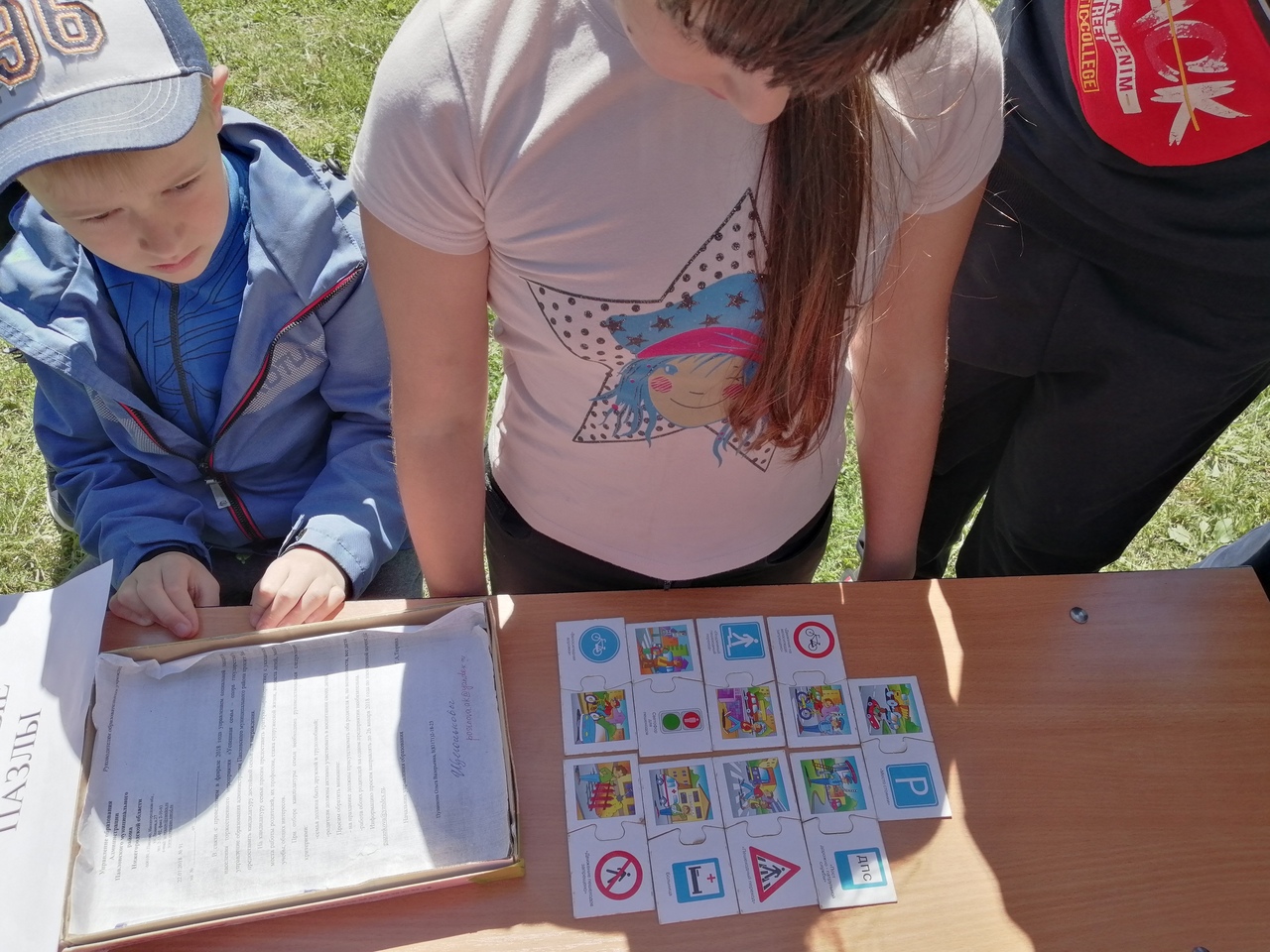 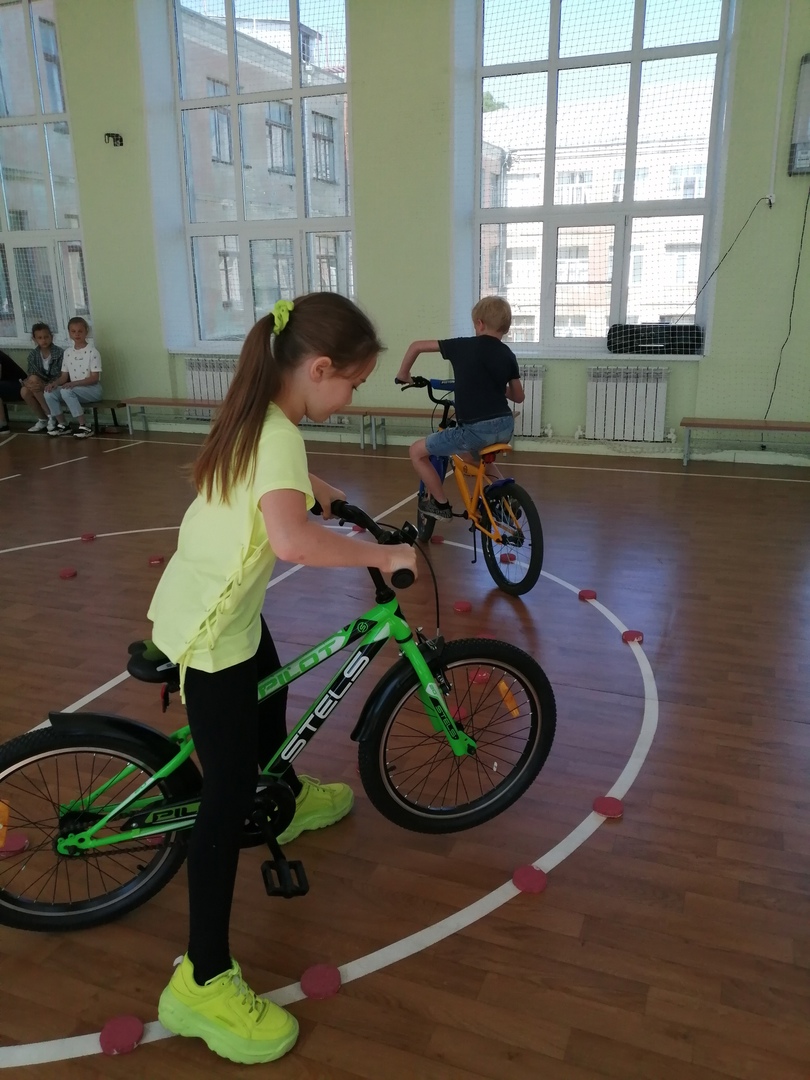 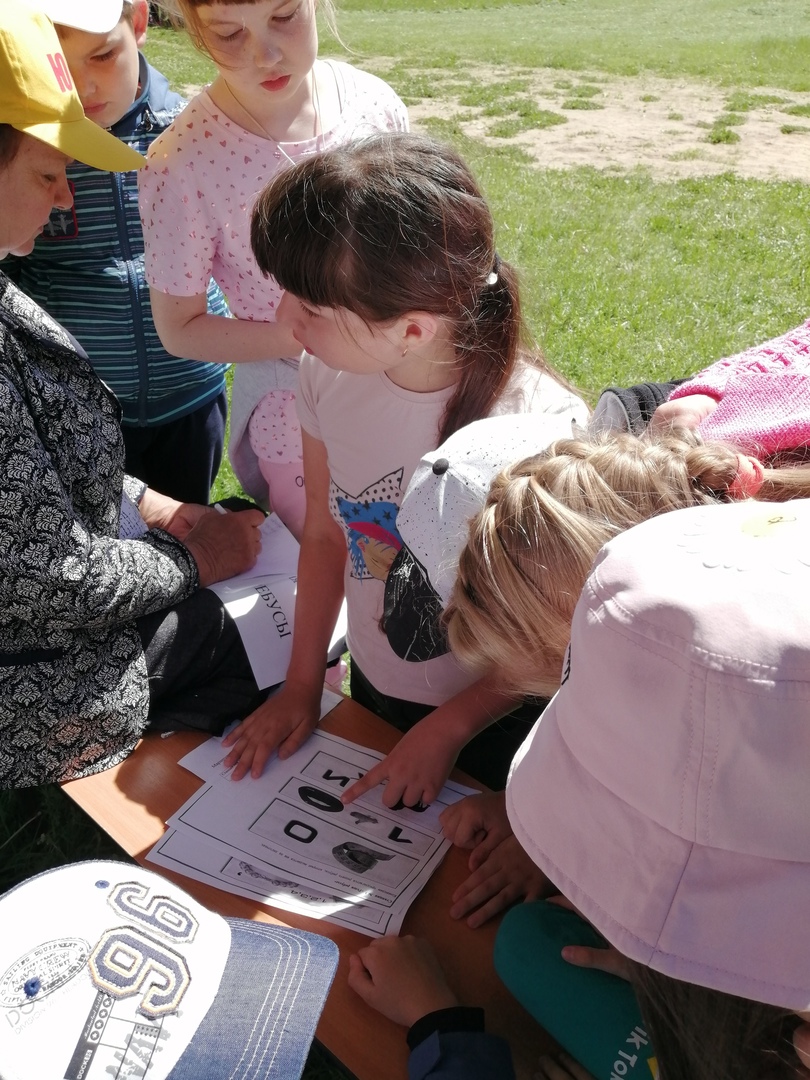 